Załącznik nr 9 do SWZ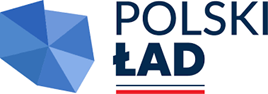 WZÓRpieczątka firmowa wykonawcyHARMONOGRAM RZECZOWO – FINANSOWY REALIZACJI ROBÓT w ramach zadania pn.„Modernizacja SUW Dębno, wybudowanie 3 ujęć wody pitnej w m. Dębno, Wiktorówko, Łobżenica oraz wymiana sieci azbestowej i przyłączy 
w m. Dębno i  Wiktorówko” *nazwa zadania, zakres robót i okres realizacji - do modyfikacji zgodnie ze złożoną ofertą Data : 					 																						    	Zamawiający						WykonawcaLpElementy robót*(opis szczegółowy)Wartość netto   Podatek VAT  Wartość bruttoRealizacja robót (w cenach netto)*Realizacja robót (w cenach netto)*Realizacja robót (w cenach netto)*Realizacja robót (w cenach netto)*Realizacja robót (w cenach netto)*Realizacja robót (w cenach netto)*Realizacja robót (w cenach netto)*Realizacja robót (w cenach netto)*Realizacja robót (w cenach netto)*Realizacja robót (w cenach netto)*Realizacja robót (w cenach netto)*Realizacja robót (w cenach netto)*Realizacja robót (w cenach netto)*Realizacja robót (w cenach netto)*Realizacja robót (w cenach netto)*Realizacja robót (w cenach netto)*LpElementy robót*(opis szczegółowy)Wartość netto   Podatek VAT  Wartość bruttom-c  …m-c …m-c …RazemKwartał  IRazem rok …..m-c  …m-c …m-c …RazemKwartał  IIm-c  …m-c …m-c …RazemKwartał  III……Razem rok …..123456789101112131415161718………1....................... (elementy robót zgodnie z wyszczególnieniem w tabeli cenowej elementów)..........................................OGÓŁEM:OGÓŁEM: